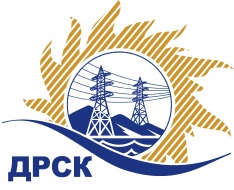 Акционерное Общество«Дальневосточная распределительная сетевая  компания»ПРОТОКОЛ ПЕРЕТОРЖКИСПОСОБ И ПРЕДМЕТ ЗАКУПКИ: открытый электронный запрос предложений на право заключения Договора:  Шкаф автоматики управления дугогасящими агрегатамиПлановая стоимость: 2 067 930,00 руб., без учета НДСПРИСУТСТВОВАЛИ: постоянно действующая Закупочная комиссия 2-го уровня Информация о результатах вскрытия конвертов:В адрес Организатора закупки поступило 2 (две) заявки на участие в  процедуре переторжки.Вскрытие конвертов было осуществлено в электронном сейфе Организатора закупки на Торговой площадке Системы www.b2b-energo.ru. автоматически.Дата и время начала процедуры вскрытия конвертов с предложениями на участие в закупке:14:00 часов благовещенского времени 19.04.2017 г Место проведения процедуры вскрытия конвертов с предложениями на участие в закупке: Торговая площадка Системы www.b2b-energo.ru.Ответственный секретарь Закупочной комиссии 2 уровня  		                                                                М.Г.ЕлисееваИсп. Терёшкина Г.М.Тел. (4162) 397-260	№ 372/МТПиР-Пг. Благовещенск19 апреля 2017 г.№п/пНаименование Участника закупки и его адресОбщая цена заявки до переторжки, руб. Общая цена заявки после переторжки, руб. ООО ВП "ПРОЦИОН" (428008, Россия, Чувашская Республика - Чувашия, г. Чебоксары, ул. Текстильщиков, д. 8)1 150 000,00Заявка не поступила2.ООО "НПП Бреслер" (428018, г. Чебоксары, ул. Афанасьева, д.13)1 440 000,00800 000,003.ООО "ПРОМИС" (428015, ЧР, г.Чебоксары, Московский проспект, д.17, стр.1, оф.14)1 445 000,00Заявка не поступила4.ООО "ЭНЕРГАН" (191167, Россия, г. Санкт-Петербург, пр-т Невский, д. 151, лит. А, пом. 10-Н)1 450 000,00Заявка не поступила5.ООО "ИНБРЭС" (428000, Россия, Чувашская Республика - Чувашия, г. Чебоксары, ул. Афанасьева, д. 13, оф. 2)2 031 100,00960 000,00